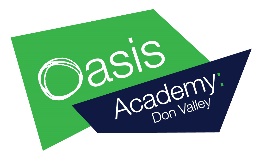 The below activities are activities that can be used to practice and engage your children in the learning of their times tables.  They can be used for any of the times tables although we recommend beginning with your 2x, 5x, 10x and 3x tables. 
Choose one activity to carry out each day. 
Once you have carried out each activity once your child may choose a favourite, you may then carry this activity out daily. You may want to switch up the times tables they are practicing in the activity in order to keep it fun! Active times tables ideas.   2x 5x 10x 3x tables
Memory game.Make some number cards, and write down the corresponding times table calculation onto cut out card/ paper. E.g. ‘2 x 6 =’ would be the corresponding calculation for the number ‘12’.
Lay all cards upside down on the floor or table. First, your child has to turn over one of the table calculation cards, and then they need to find the number card that is the answer to the calculation. The winner is the player with the most cards once all the overturned cards are gone.Keep fit challenge.

Getting children active is proven to help learning, so instead of just asking your child to recite their tables, encourage them to jog on the spot and do different activities in time to chanting them. This will not only allow your child to practice their times tables but will keep them fit to!Beat your time!

Give your child some multiplication/division questions, time how long it takes them to answer them. Can they beat their time next time they play?


YouTube videos
There are lots of videos online, for example on YouTube, that have times table songs on them. Encourage children to find a favourite one and learn it off by heart.
Here is a list that we recommend: 
2x tables.
https://www.youtube.com/watch?v=OCxvNtrcDIs
https://www.youtube.com/watch?v=iiR8hqJeQsw
https://www.youtube.com/watch?v=XPvTea1XMDI
https://www.youtube.com/watch?v=BGWMPqh04o45x tables
https://www.youtube.com/watch?v=o7Jo26EyoYg
https://www.youtube.com/watch?v=TFcwMi8l040
https://www.youtube.com/watch?v=amxVL9KUmq8

10x tables.
https://www.youtube.com/watch?v=W8CEOlAOGas
https://www.youtube.com/watch?v=8g6EJX_qLSU
https://www.youtube.com/watch?v=AVdE5O7_qf83x tables.
https://www.youtube.com/watch?v=9XzfQUXqiYY
https://www.youtube.com/watch?v=t03yW7Oxsoc
https://www.youtube.com/watch?v=70aG99v704k